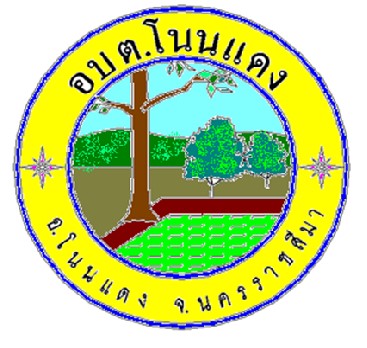 ข้อบัญญัติองค์การบริหารส่วนตำบลโนนแดงเรื่อง  การควบคุมแหล่งเพาะพันธุ์ยุงลาย  พ.ศ.  ๒๕๖๖องค์การบริหารส่วนตำบลโนนแดงตำบลโนนแดง  อำเภอโนนแดง  จังหวัดนครราชสีมาบันทึกหลักการและเหตุผลประกอบข้อบัญญัติองค์การบริหารส่วนตำบลโนนแดงเรื่อง  การควบคุมแหล่งเพาะพันธุ์ยุงลาย  พ.ศ.  ๒๕๖๖  หลักการ	เพื่อให้มีข้อบัญญัติองค์การบริหารส่วนตำบล  ว่าด้วยการควบคุมแหล่งเพาะพันธุ์ยุงลาย
เพื่อป้องกันโรคไข้เลือดออก โรคซิกา และโรคชิกุนคุนยา พ.ศ. ๒๕๖๖เหตุผลด้วยปัจจุบันมีโรคติดต่อที่สามารถป้องกันได้ เช่น ไข้เลือดออก โรคซิกา และโรคชิกุนคุนยา
จากการเฝ้าระวังทางสถิติสถานการณ์ในปัจจุบัน พื้นที่ตำบลโนนแดงมีแนวโน้มการเกิดโรคสูง ประชาชนเสี่ยง
ต่อการเจ็บป่วยและอาจเกิดการแพร่ระบาดได้ โรคดังกล่าวมียุงลายเป็นพาหะ องค์การบริหารส่วนตำบล
โนนแดงเล็งเห็นความจําเป็นที่ต้องควบคุมแหล่งเพาะพันธุ์ของยุงลาย อันได้แก่ ขยะมูลฝอยที่มีสภาพขังน้ำได้
เช่น เศษกระป๋อง กะลามะพร้าว ยางรถยนต์ และเศษภาชนะอื่น ๆ เป็นต้น รวมทั้งแหล่งน้ำ ที่อาบนน้ำ
ตุ่มน้ำ   โอ่งน้ำ   แจกัน กระถางต้นไม้ และภาชนะรองรับน้ำอื่น ๆ ในอาคารหรือบริเวณบ้านเรือน ซึ่งหากไม่
มีการดูแลเปลี่ยนน้ำเป็นประจำทุก ๗ วัน หรือใส่สารเคมีก็จะเป็นแหล่งเพาะพันธุ์ของยุงลายได้ ดังนั้น
เพื่อเป็นการป้องกันปัญหาดังกล่าว จึงเป็นการสมควรแก้ไขปรับปรุงข้อบัญญัตินี้ให้มีความเหมาะสม
สอดคล้องกับสภาวการณ์ในปัจจุบันสามารถใช้บังคับในเขตพื้นที่องค์การบริหารส่วนตำบลโนนแดงต่อไปข้อบัญญัติองค์การบริหารส่วนตำบลโนนแดง เรื่อง การควบคุมแหล่งเพาะพันธุ์  ยุงลายเพื่อป้องกันโรคไข้เลือดออก  พ.ศ.  ๒๕๖๖  โดยที่เป็นการสมควรตราข้อบัญญัติองค์การบริหารส่วนตำบลโนนแดงว่าด้วยการควบคุมแหล่งเพาะพันธุ์ยุงลายเพื่อป้องกันโรคไข้เลือดออก อาศัยอำนาจตามความในมาตรา ๖๗ ( ๓) แห่งพระราชบัญญัติสภาตำบลและองค์การบริหารส่วนตำบล พ.ศ. ๒๕๓๗  และมาตรา  ๗๑ แห่งพระราชบัญญัติสภาตำบลและองค์การบริหารส่วนตำบล พ.ศ.  ๒๕๓๗  ซึ่งแก้ไขเพิ่มเติมโดยพระราชบัญญัติสภาตำบลและองค์การบริหารส่วนตำบล (ฉบับที่ ๕) พ.ศ. ๒๕๔๖   ประกอบกับมาตรา ๒๐                แห่งพระราชบัญญัติการสาธารณสุข พ.ศ.  ๒๕๓๕  องค์การบริหารส่วนตำบลโนนแดง โดยความเห็นชอบของสภาองค์การบริหารส่วนตำบลโนนแดงและนายอำเภอโนนแดง  จึงตราข้อบัญญัติไว้ ดังต่อไปนี้ข้อ  ๑  ข้อบัญญัตินี้เรียกว่า “ ข้อบัญญัติองค์การบริหารส่วนตำบลโนนแดง  เรื่อง การควบคุมแหล่งเพาะพันธุ์ ยุงลายเพื่อป้องกันโรคไข้เลือดออก พ.ศ.  ๒๕๖๖” ข้อ  ๒  ข้อบัญญัตินี้ให้ใช้ บังคับในเขตองค์การบริหารส่วนตำบลโนนแดงนับแต่วันถัดจากวันประกาศในราชกิจจานุเบกษาเป็นต้นไป ข้อ  ๓  บรรดาข้อบัญญัติ  ประกาศ  ระเบียบและคำสั่งอื่นใดในส่วนที่ได้ตราไว้แล้วในข้อบัญญัตินี้หรือซึ่งขัดหรือแย้งกับข้อบัญญัติ   นี้ให้ใช้ข้อบัญญัตินี้แทน ข้อ  ๔  ในข้อบัญญัตินี้ “ มูลฝอย” หมายความว่า  เศษกระดาษ  เศษผ้า  เศษอาหาร  เศษสินค้า  เศษวัตถุ  ถุงพลาสติก  ภาชนะที่ใส่อาหาร เถ้า  มูลสัตว์  ซากสัตว์  หรือสิ่งอื่นใดที่เก็บกวาดจากถนน  ตลาด  ที่เลี้ยงสัตว์  หรือที่อื่นและหมายความรวมถึงมูลฝอย  ติดเชื้อ  มูลฝอยที่เป็นพิษหรืออันตรายจากชุมชน “อาคาร” หมายความว่า  ตึก  บ้าน  เรือน  โรง  ร้าน  แพ  คลังสินค้า  สำนักงาน  หรือสิ่งที่สร้างขึ้นอย่างอื่น   ซึ่งบุคคลอาจเข้าอยู่หรือเข้าใช้สอยได้ “ ที่หรือทางสาธารณะ” หมายความว่า สถานที่หรือทางซึ่งมิใช่เป็นของเอกชนและประชาชนสามารถ             ใช้ประโยชน์หรือใช้ สัญจรได้ “แหล่งเพาะพันธุ์ยุงลาย” หมายความว่า  สภาวะที่มีน้ำขังได้ในระยะเวลาที่เกินกว่าเจ็ดวัน ซึ่งยุงลายสามารถวางไข่และพัฒนาเป็นลูกน้ำได้ “เจ้าพนักงานท้องถิ่น” หมายความว่า นายกองค์การบริหารส่วนตำบลโนนแดง                                                                                                   / “เจ้าพนักงาน...                                             -๒-“เจ้าพนักงานสาธารณสุข” หมายความว่า เจ้าพนักงานซึ่งได้รับการแต่งตั้งจากรัฐมนตรีว่าการกระทรวงสาธารณสุขให้ปฏิบัติการตามพระราชบัญญัติการสาธารณสุข  พ.ศ.  ๒๕๓๕ ข้อ  ๕  ห้ามมิให้ผู้ใดทิ้งหรือทำให้มีขึ้นซึ่งมูลฝอยที่อาจเป็นแหล่งเพาะพันธุ์ ยุงลาย อาทิ กระป๋อง กะลา ยางรถยนต์ หรือมูลฝอยอื่น ๆ ที่ขังน้ำได้ในที่หรือทางสาธารณะ เว้นแต่ในที่หรือในถังรองรับมูลฝอยที่องค์การบริหาร      ส่วนตำบลโนนแดงจัดไว้ให้ ข้อ  ๖  เจ้าของหรือผู้ครอบครองอาคารหรือเคหสถานต้องเก็บกวาดและดูแลมิให้ มี มูลฝอย ที่อาจเป็นแหล่งเพาะพันธุ์ ยุงลาย อาทิ กระป๋อง กะลา ยางรถยนต์ หรือมูลฝอยอื่น ๆ ที่ขังน้ำได้ในบริเวณอาคารหรือเคหสถาน  รวมทั้งบริเวณรอบๆ  ทั้งนี้  โดยเก็บลงถังมูลฝอยที่มีฝาปิดหรือวิธีการอื่นใดที่เจ้าพนักงานสาธารณสุขแนะนำในกรณีที่องค์การบริหารส่วนตำบลโนนแดงให้บริการเก็บขนมูลฝอยเพื่อนําไปกำจัด เจ้าของอาคารหรือเคหสถานมีหน้าที่เสียค่าธรรมเนียมตามข้อบัญญัติว่าด้วยการจัดการมูลฝอยด้วย ข้อ  ๗  เจ้าของหรือผู้ครอบครอง  อาคาร  เคหสถาน  หรือสถานที่ใด ๆ ที่มีแหล่งน้ำที่อาจเป็น แหล่งเพาะพันธุ์ยุงลายจะต้องดูแลมิให้เป็นแหล่งเพาะพันธุ์ยุงลาย ข้อ  ๘  เจ้าของหรือผู้ครอบครอง  อาคาร  เคหสถาน  ต้องดูแลทำความสะอาดและเปลี่ยนน้ำในแจกัน ถ้วยรองขาตู้ กับข้าว ภาชนะอื่นๆ  ที่มีน้ำขัง  อย่างน้อยทุกเจ็ดวัน  หรือใส่สารที่ ป้องกันการวางไข่ของยุงได้  และจัดให้มีฝาปิดตุ่มน้ำที่มีอยู่ในอาคารและเคหสถาน  รวมทั้งข้อปฏิบัติอื่นๆ   ที่องค์การบริหารส่วนตำบลโนนแดง   ประกาศกำหนด ข้อ  ๙  ในกรณีที่องค์การบริหารส่วนตำบลโนนแดงได้จัดเจ้าหน้าที่ไปทำการกําจัดยุงในอาคาร  หรือเคหสถาน หรือสถานที่ใดๆ  เจ้าของหรือผู้ครอบครองอาคาร  เคหสถาน  หรือสถานที่นั้นจะต้องให้ความร่วมมือและอํานวยความสะดวกตามสมควร ข้อ  ๑๐  ผู้ใดฝ่าฝืนข้อ  ๕  และข้อ  ๖  ต้องระวางโทษตามมาตรา  ๗๓  วรรคสอง  แห่งพระราชบัญญัติการ   สาธารณสุข  พ.ศ.  ๒๕๓๕ ข้อ  ๑๑  ผู้ใดฝ่าฝืนข้อ  ๗  ข้อ  ๘ และข้อ  ๙  ต้องระวางโทษปรับไม่เกินหนึ่งพันบาท ข้อ  ๑๒  ให้นายกองค์การบริหารส่วนตำบลโนนแดงรักษาการให้เป็นไปตามข้อบัญญัตินี้  และให้มีอำนาจ    ออกระเบียบ  ประกาศ  หรือคำสั่ง  เพื่อปฏิบัติการให้เป็นไปตามข้อบัญญัติ  นี้ ประกาศ  ณ  วันที่ ....๑๓....เดือน...กันยายน....พ.ศ. ...๒๕๖๖....ลงชื่อ  ..........................................................(นายถวัลย์  ฉัตรแข็งขัน)นายกองค์การบริหารส่วนตำบลโนนแดง                                                                                                    /เห็นชอบ...                                                                -๓-เห็นชอบลงชื่อ........................................................(นางสาวลักขณา  สีหะมาตร)     นายอำเภอโนนแดง